 Tárgy: Tagfelvételi kérelemTisztelt Szövetség!Alulírott,Sportszervezet pontos neve:.........................................................................................................Végzés szerinti székhelye:............................................................................................................Hivatalos képviselője:...................................................................................................................Kapcsolattartásért felelős személy neve:.......................................................................................Kapcsolattartó levelezési címe:.....................................................................................................Kapcsolattartó email címe:.............................................................................................................Kérem, hogy sportszervezetünket a Magyar Fitness Szövetség tagjai közé felvenni sziveskedjenek.Kijelentjük, hogy a Magyar Fitness Szövetség  szabályait,  tagfelvételi rendjét ismerjük és rendelkezéseit kötelezően elfogadjuk.Mellékletben csatoljuk szervezetünk bejegyzéséről szóló bírósági végzést és alapszabályunkat, mely nem áll ellentétben a szövetség alapszabályával.2018......................									Tisztelettel:										..................................								képviselő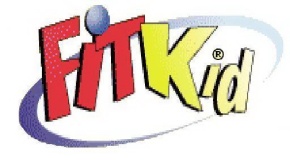 